DieModebloggerinAnoukÜbe deine Aussprachehttp://quizlet.com/31411387/die-modebloggerin-anouk-flash-cards/Vorlesung Lest den Text zu Zweit. 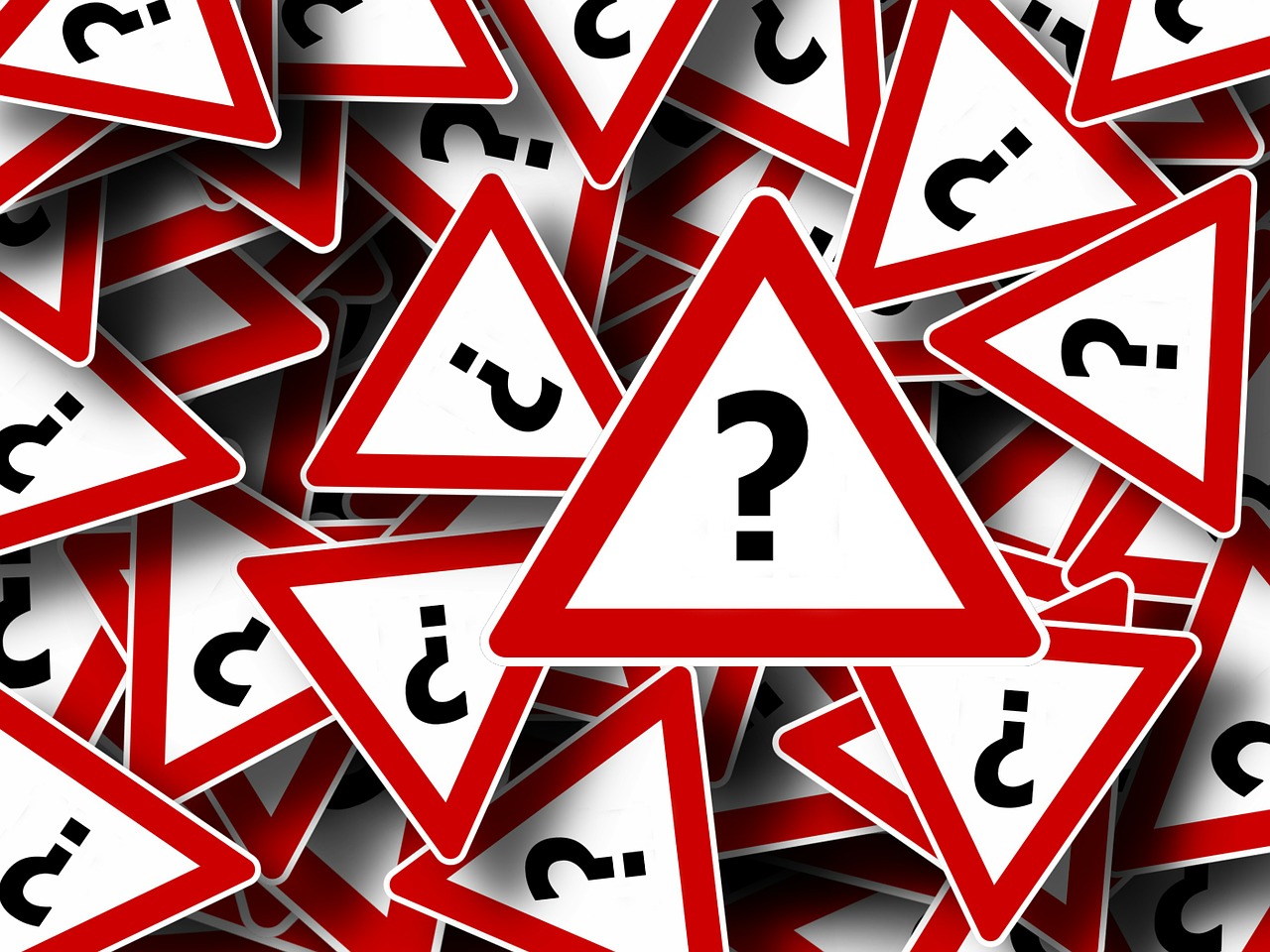 Bloggerporträt: Anouk on the brinkSieht das Video: https://www.youtube.com/watch?v=gEtZxifK_cI Was antwortet Anouk im Video? Schreib Stichwörter unten:FRAGENANTWORTENWorum geht es in deinem Blog?Lieblingskünstler?Lieblingsdesigner und –Label?Seit wann interessierst du dich für Mode?Welche Stadt gefällt dir modisch am besten?Was willst du mit deinen Blog erreichen?Was halten deine Klassenkammeraden von deinem Blog?